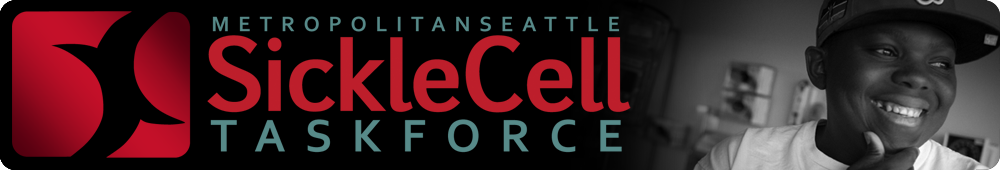 5/10/18To the parent/guardians of _____________________It’s time to start thinking about summer camp again.  The dates for camp this summer will be August 10-13, 2018.  Campers will be ages 8-15.  If there is enough interest, we will provide a leadership training program for teens aged 16 and 17.  Siblings aged 8-15 may apply this year.  Space for siblings will be on a first come first served basis and will be based on space available.  That means you should get your applications to me ASAP.  The space available means that we will fill camp with children who have sickle cell and the remaining spaces will go to siblings.  Siblings that are not the same age/gender will not be in the same cabin.  The deadline for applications is July 14, 2018 so we will be able to let you know then what space is available.  We request that campers leave their cell phones, i-pods, blackberries, all electronic devices at home.  These devices are easily lost or damaged.    We have also found that these interfere with a sense of community at camp.  The contact number for camp is 206 463-2512.  My cell phone number is 253 651-7630.  If you have an emergency during camp you may use these numbers.Sincerely,Trinna Bloomquist, RN, BSNNW Sickle Cell Camp